Лучшие ресурсы для детей и родителей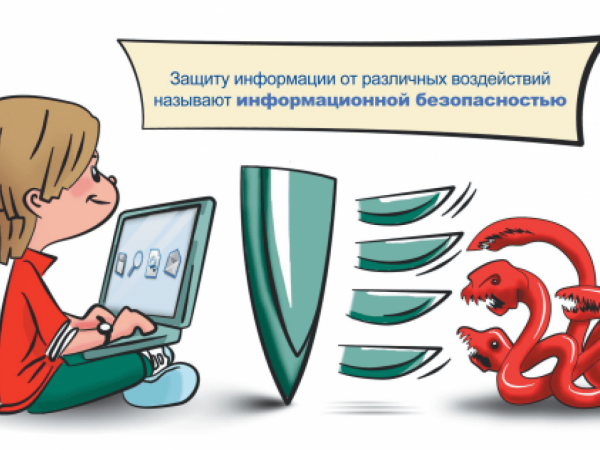 http://www.internet-kontrol.ru/Детские поисковики / Настройка системы контекстной фильтрации "Родительский контроль" в различных версиях Windows / Статьи о детях, компьютерах и Интернете / Новости мира Интернета / Что необходимо знать родителям, оставляя детей наедине с мировой паутиной / Способы борьбы с вредной информацией в разных странах и мн. др.Центр безопасности Nortonhttp://www.symantec.com/ru/ru/norton/clubsymantec/library/article.jsp?aid=cs_teach_kidshttp://ru.norton.com/security-center/Club Symantec источник сведений о безопасности в Интернете / Статья для родителей «Расскажите детям о безопасности в Интернете» / Информация о средствах родительского контроля.Cybercrime Index - бесплатный общедоступный инструмент, измеряющий и показывающий мировой уровень киберпреступности в реальном времени.Эта служба дает советы, как уберечь себя при работе в Интернете и др.РОССИЙСКАЯ ГОСУДАРСТВЕННАЯ БИБЛИОТЕКА http://rgdb.ru/pravila-biblioteki/pravila-bezopasnogo-internetaРесурс для детей и родителей / Правила безопасного интернета / Обзор программных продуктов для безопасного Интернета / Как защититься от Интернет-угроз / Ссылки на электронные ресурсы, информирующие об опасностях и защите в сети интернет и др.Справочник по детской безопасности в интернетеhttp://www.google.ru/goodtoknow/familysafety/resources/Защита настроек безопасного поиска / Инструменты безопасности Google / Полезные ресурсы / Как включить безопасный поиск на компьютере / Управление доступом к контенту и настройками конфиденициальности / Видеосоветы от родителей и др.Безопасность детей в Интернете/ Российский офис Microsoft в рамках глобальных инициатив Microsoft.http://www.ifap.ru/library/book099.pdf«Безопасность детей в Интернете» / компания Microsoft. Информация для родителей: памятки, советы, рекомендации и др.Азбука безопасности / Сайт предназначен для детей, юношества, взрослых.http://azbez.com/safety/internetЛиния помощи / Консультации по вопросам интернет-угроз / Флеш-игра «Необычайные приключения в Интернете» / Видеоролик "Мошенничество в социальных сетях: В Контакте" / Как защитить компьютер от вредоносного кода и хакерских атак и др.Nachalka.com / Сайт предназначен для учителей, родителей, детей, имеющих отношение к начальной школе.http://www.nachalka.com/bezopasnostСтатья «Безопасность детей в Интернете».Советы учителям и родителям / Мастерская / Игровая / Библиотека и др.ДЕТИ РОССИИ он-лайн / «Премия Рунета 2011»http://detionline.com/Ресурсы для детей и родителей и мн.др.ДЕТИ он-лайн /Линия помощиhttp://detionline.com/helpline/aboutБесплатная всероссийская служба телефонного и он-лайн консультирования для детей и взрослых по проблемам безопасного использования интернета и мобильной связи. 
Он-лайн консультации психологов факультета психологии МГУ имени М.В. Ломоносова и Фонда Развития Интернет и др.ФОНД РАЗВИТИЯ ИНТЕРНЕТ http://www.fid.su/ -Информация о проектах, конкурсах, конференциях и др. по компьютерной безопасности и безопасности сети Интернет.ЛИГА БЕЗОПАСНОГО ИНТЕРНЕТАhttp://www.ligainternet.ru/inform-about-illegal-contentГорячая линия по приёму сообщений о противоправном контенте в сети Интернет.Возможность оставить на портале свое сообщение о противоправном интернет-контенте анонимно. 
Управление настройками РОДИТЕЛЬСКОГО КОНТРОЛЯ/Возможность получения консультации психолога пострадавшим детям и др.ДЕТИ В ИНТЕРНЕТЕhttp://detionline.com/mts/aboutОбразовательно-выставочный проект / Комплекс образовательных мероприятий, объединяющий в себе интерактивные выставки и серию обучающих уроков для младших школьников / Брошюры по безопасному поведению в интернете и мн.др.ИНТЕРНЕТ-ЦЕНЗОР http://icensor.ru/soft/Интернет-фильтр, предназначенный для блокировки потенциально опасных для здоровья и психики подростка сайтов / В основе работы программы лежит технология "белых списков", гарантирующая 100% защиту от опасных и нежелательных материалов.OS.zone.net / Компьютерный информационный порталhttp://www.oszone.net/6213/Статья для родителей «Обеспечение безопасности детей при работе в Интернет».Рекомендации по программе «Родительский контроль» и др.